МЛ 189МДК 01.01 Устройство, техническое обслуживание и ремонт узлов локомотиваПреподаватель: Чепурченко И. В.Практическое занятие по теме: Аппараты высоковольтных цепей и электродвигатели постоянного тока.Задание:С какими  узлами  взаимодействуют  электрические  машины  на  электровозе  ВЛ80, подпишите название элементов  электрической машины  постоянного  тока в соответствии с цифрами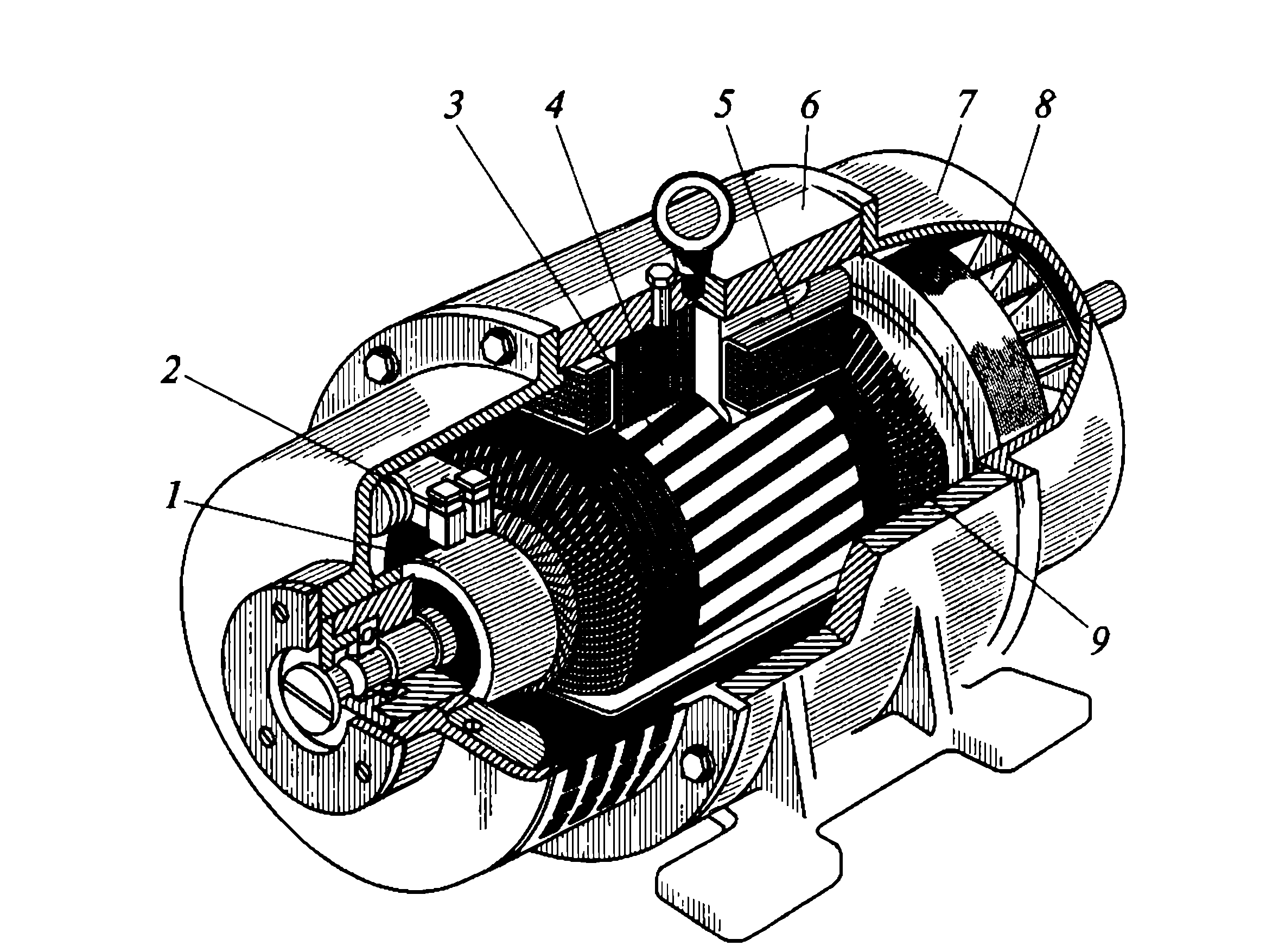 Перечислите возможные причины искрения под щетками.По кинематической схеме токоприемника опишите взаимодействие его узлов  при  подъеме и опускании  и  подпишите название элементов  в соответствии с цифрами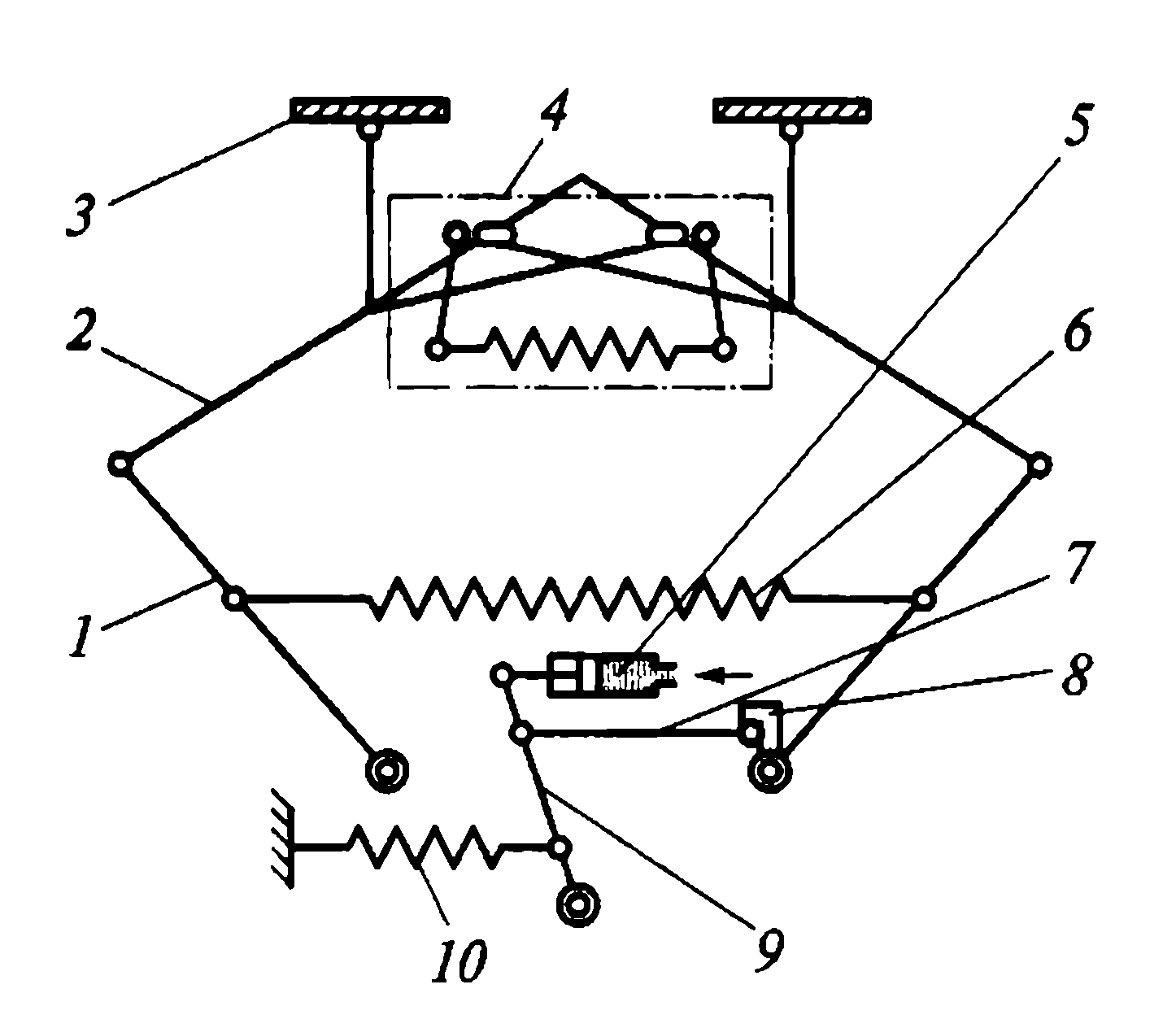 Перечислите возможные   неисправности  электрических машин постоянного  тока. Список литературы:Николаев, Артур Юрьевич. Устройство и работа электровоза ВЛ80с. – М.: Маршрут, 2006. – 512 с.Петропавлов, Ю.П. Технология ремонта электроподвижного состава. – М.: Маршрут, 2006 –432 с.Смаглюков, Д.А. Устройство и эксплуатация электровоза ЭП20: учеб. пособие [Текст] / Д.А. Смаглюков — М.: ОАО "Российские железные дороги", 2015. — 360 с.Интернет-ресурсы.Примечание: Отчёт по выполнению в виде фотографий рукописного конспекта с указанием фамилии студента прислать на ilyadrums@rambler.ru до 22.03.2020